Limbažu novada DOME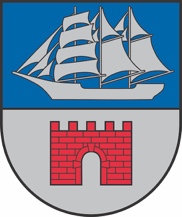 Reģ. Nr. 90009114631; Rīgas iela 16, Limbaži, Limbažu novads LV-4001; E-pasts pasts@limbazunovads.lv; tālrunis 64023003LĒMUMSPar Ilgtspējīgas enerģētikas un klimata rīcības plāna (SECAP) un energopārvaldības sistēmas dokumentācijas izstrādiZiņo Dagnis Straubergs	Saskaņā ar Energoefektivitātes likuma 5.pantu pirmās daļas 1.punktu pašvaldībām ir tiesības izstrādāt un pieņemt energoefektvitātes plānu  kā atsevišķu dokumentu vai kā pašvaldības teritorijas attīstības programmas sastāvdaļu, kurā iekļauti noteikti energoefektivitātes mērķi un tās uzlabošanas pasākumi, savukārt saskaņā ar 2.punktu – pašvaldībām ir tiesības atsevišķi vai kā sava energoefektivitātes plāna īstenošanas sastāvdaļu ieviest energopārvaldības sistēmu. Šobrīd saskaņošanā ir nodoti Eiropas Savienības kohēzijas politikas programmas 2021. – 2027. gadam 2.1.3. specifiskā atbalsta mērķa “Veicināt pielāgošanos klimata pārmaiņām, risku novēršanu un noturību pret katastrofām”  2.1.3.1. pasākuma “Pašvaldību pielāgošanās klimata pārmaiņām” pirmās projektu iesniegumu atlases kārtas īstenošanas noteikumi (23-TA-2118), kas paredz daudzveidīgus ieguldījumus infrastruktūras izveidē un atjaunošanā, kas vērstas uz pašvaldību pielāgošanās klimata pārmaiņām un to izraisītu katastrofu risku mazināšanu. Plānotais projektu iesniegšanas termiņš – 2024.gada 1.ceturksnis. Šie ieguldījumi ir jāveic saskaņā pašvaldību stratēģijām, kas vērstas uz pielāgošanās klimata pārmaiņām. Limbažu novada Ilgtspējīgas attīstības stratēģijā 2022.-2046.gadam un Limbažu novada Attīstības programmā 2022.-2028.gadam nav ietverts energoefektivitātes plāns vai pašvaldības stratēģija, kas koncentrētos uz pielāgošanos klimata pārmaiņām, līdz ar to nepieciešams izstrādāt gan Ilgtspējīgas enerģētikas un klimata rīcības plānu (SECAP), gan energopārvaldības sistēmas dokumentāciju.Lai apzinātu iespējamos dokumentu sagatavotājus un dokumentu izstrādes cenu, tika veikta cenu aptauja Limbažu novada pašvaldības mājas lapā sadaļā Iepirkumi, kā arī nosūtīti individuāli uzaicinājumi pieciem potenciāliem pretendentiem. No saņemtajiem piedāvājumiem visatbilstošākais ir SIA “Ekodoma” piedāvājums. Ilgtspējīgas enerģētikas un klimata rīcības plāna (SECAP) izstrādes termiņš ir 2024.gada 31.janvāris, savukārt energopārvaldības sistēmas dokumentācijas izstrādi jāpabeidz līdz 2024.gada 1.martam.  Dokumentu izstrādes kopējās izmaksas ar PVN ir 11 495 euro. Līguma apmaksa paredzēta pēc katra dokumenta izstrādes un saskaņošanas.Pamatojoties uz Pašvaldību likuma 4. panta pirmās daļas 2., 18. un 22. punktu, un 10. panta pirmās daļas 21. punktu, Energoefektivitātes likuma 5.pantu pirmās daļas 1. un 2.punktu, atklāti balsojot: PAR – 13 deputāti (Jānis Bakmanis, Valdis Bārda, Māris Beļaunieks, Lija Jokste, Aigars Legzdiņš, Dāvis Melnalksnis, Arvīds Ozols, Rūdolfs Pelēkais, Jānis Remess, Ziedonis Rubezis, Dagnis Straubergs, Regīna Tamane, Edmunds Zeidmanis), PRET – nav, ATTURAS – deputāts Andris Garklāvs, Limbažu novada dome NOLEMJ:Iekļaut 2024. gada Attīstības nodaļas budžetā finansējumu 11 495,00 euro (vienpadsmit tūkstoši četri simti deviņdesmit pieci euro) līguma slēgšanai ar SIA “Ekodoma”, reģ.Nr.LV40003041636, par Ilgtspējīgas enerģētikas un klimata rīcības plāna (SECAP) un energopārvaldības sistēmas dokumentācijas izstrādi.Atbildīgo par finansējuma iekļaušanu budžetā noteikt Attīstības un projektu nodaļu.Kontroli par lēmuma izpildi uzdot veikt Limbažu novada pašvaldības izpilddirektoram.Limbažu novada pašvaldībasDomes priekšsēdētāja 1.vietnieks							M. BeļaunieksŠIS DOKUMENTS IR PARAKSTĪTS AR DROŠU ELEKTRONISKO PARAKSTU UN SATUR LAIKA ZĪMOGU2023. gada 26. oktobrī                  Nr.873(protokols Nr.13, 42.)